		Dédoublement en sciences physiques .............   TPn°3I- Rendre les copies de l’évaluation n°2 aux élèves :Colorier la colonne « Contrôle-2- »  de la grille des SCCC (recto).Remettre la grille à Mr Perrichon.*Corriger éventuellement les erreurs.** Aller sur le site :        http://spcsl.jimdo.com/Dans l’onglet «3° HIK » télécharger le document « Dédoublement : TP n°3» et faire le travail demandé.**II- Réviser les pré- requis 4° en électricité :    pour préparer l’évaluation***1.→Sur internet, aller sur le site 			http://physiquecollege.free.fr/quatrieme.htmDans la partie ‘‘Animations’>électricité faire :2. Le multimètre - présentation4 et 5. Lois des tensions (2 lampes)9 et 10. Lois des intensités   11. Résistance - Loi d'Ohm    2.→ Distribuer  le document ‘THEME : ELECTRICITE °’       Répondre aux questions         (Pour mieux visualiser les photos, le document est consultable sur le site dans la rubrique « ELEC 3° »)3.→ La correction sera mise en ligne ultérieurement !											Bon travail.Pour chaque partie cliquersur  pour lire les consignes.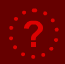                       ou bienPour chaque partie cliquer sur                     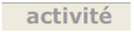 pour lire les consignes, puis sur                       pour manipuler.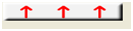 